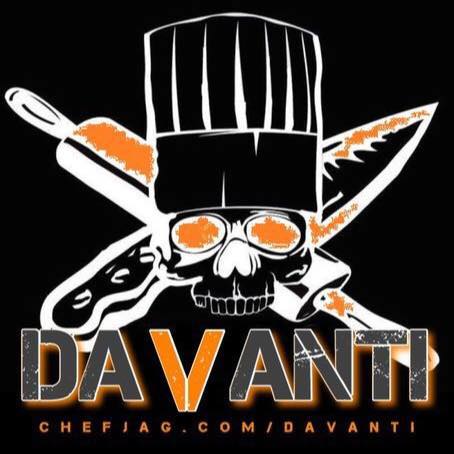 Contract waiver agreementThe following legally binding contract waiver of liability is noted for a Minimum (2) hour personal Chef services, cooking class AND or contract catering.  By the signing of this document, I __________ (Int.) agree to the compensation terms of 50 USD. (Plus taxes and fees) per hour per culinary services agreement.  By the signing of this contact, I agree to the pre-payment terms of 50% of (2) hour minimum payment fee to be paid in full before any culinary services are rendered. I agree that I will cover all associated cost of food including beverage and any equipment relevant to menu choice. By the signing of this waiver of liability I hereby agree that Chef Jag heron representing Joshua Adam Garcia and Davanti restaurant group is not accountable for any medical related injuries including but not limited to burns, lacerations, slip & falls, mental and or physical distress or fatigue resulting in adverse mental, physical, or emotional distress or conditions of any sort.  By the signing of this waiver I hereby agree to absolve and hold blameless Chef Jag and Davanti restaurant group in lieu of any Pre-existing or current physical limitations, medical conditions or ailments resulting in injury, fatigue, allergic reactions and or death as a result of culinary training. I agree that this document absolves Chef Jag of negligence on behalf of myself, Davanti staff, clients, affiliates, corresponding business partners or participating guests or third parties and hereby wave any and all prosecution attempts by the signing of this legally binding document and agree to hold blameless Chef Joshua A. Garcia hereon referred to as Chef Jag and company thereof in lieu of such events. I agree that Chef Jag and Davanti restaurant group will not be held accountable for any damage to personal property, home or equipment damages to home or my self as a result of personal Chef and or culinary training. I hereby wave any and all prosecution attempts by the signing of this document and agree to hold blameless Chef Joshua Garcia and company thereof in lieu of such events. Additional terms3:00 meet time Publix heath brook per verbal agreementOver time of any sort constitutes 1 hour of additional services.A 50% Advance is necessary to secure next lesson. First come first serveHourly rate is doubled per student if in attendance in addition to cost of food and will be billed to the corresponding client for services rendered. Name (Please Print) _______________________________	     Sign/date _____________________